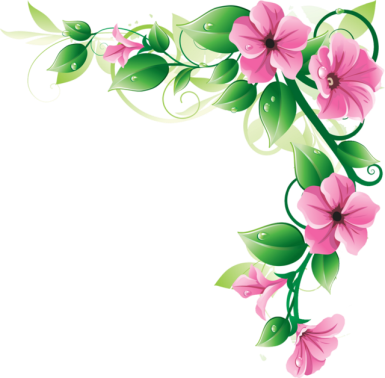 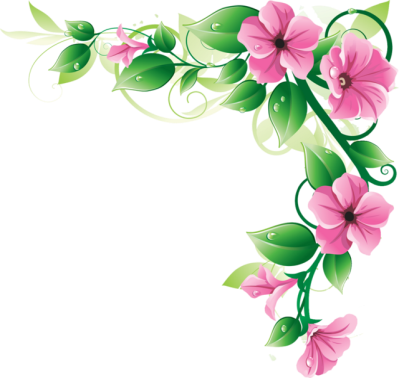 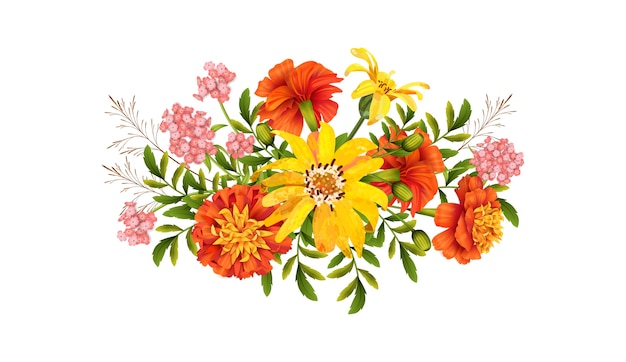 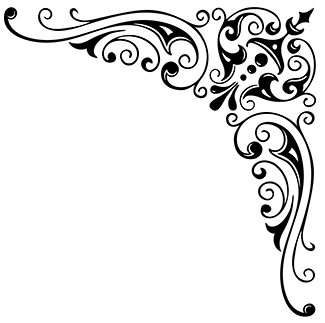          izHkkjh %& Jh ';ke yky iztkir v/;kid 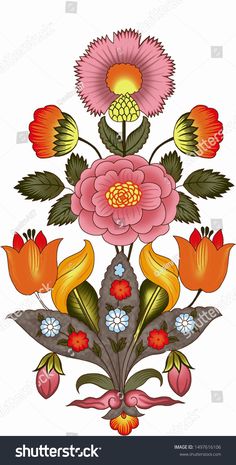 jktdh; mPp ek/;fed fo|ky; xkxqM+k   ia0 l0 lkstr flVh ¼ikyh½                                   fo|ky; okf"kZd ;kstuk vuqØef.kdk l=  2022& 2023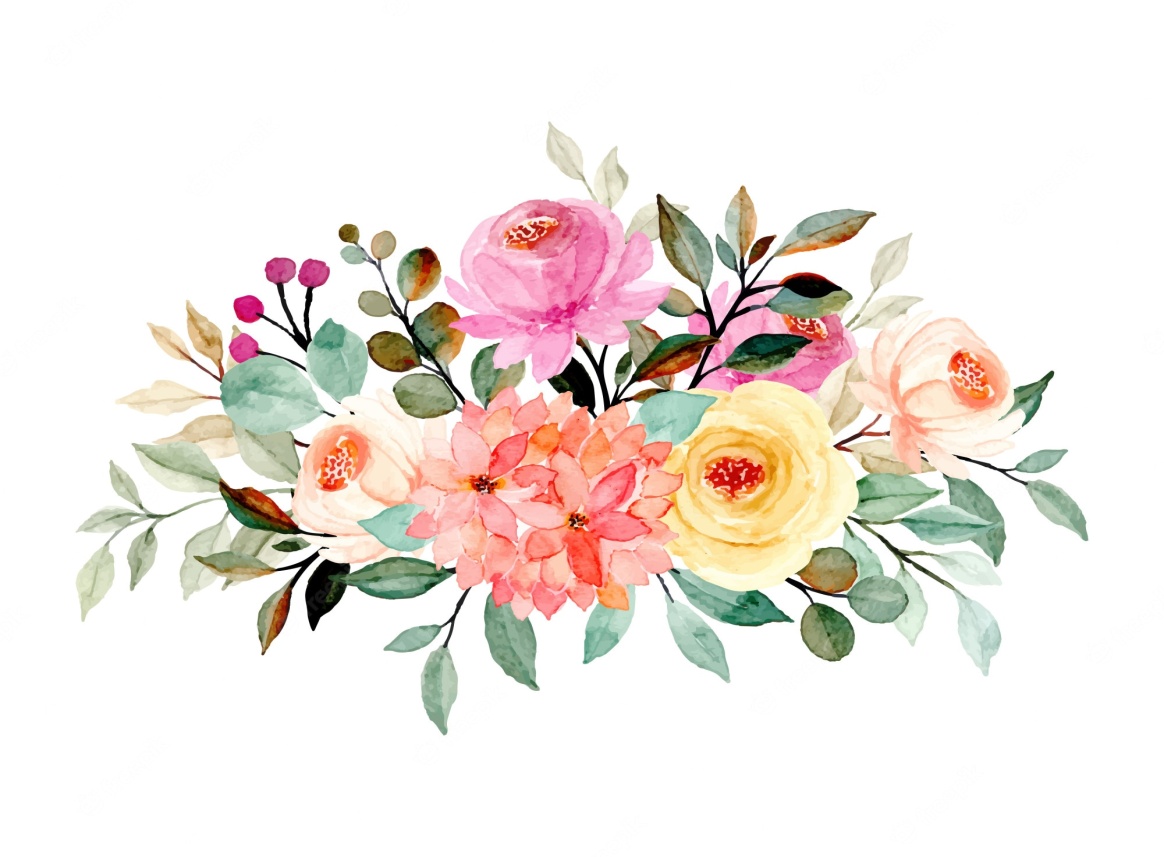 jktdh; mPp ek/;fed  fo|ky; xkxqM+k             fo|ky; okf"kZd ;kstuk l=- 2022&2023fo|ky; dk bfrgkl&  izkFkfed fo|ky; izkjEHk frfFk%  1 vDVqcj 1955mPp izkFkfed fo|ky; esa dzeksUur%  1 flrEcj 1973mPp izkFkfed ls ek/;fed  -& 14 vxLr 2008ek/;fed ls mPp ek/;fed & 21-10-2014fo|ky; dh fLFkfr% f’k{k.k d{k & 12  fuekZ.kdrkZ% iapk;r lfefr ,oea tu lg;ksx ls orZeku fLFkfr%  ckjg  dejsAmPp ek/;fed fo|ky; esa ØeksUufr vkns’k %jkT; ljdkj ds vkns’k dzzekad i0 4 ¼6½ f’k{kk & 1 / 2014-15 @t;iqj@fnukad 21-10-2014             Nk=               Nk=k              ;ksx		115		        130		        245v/;kid@ v/;kfidk%      f'k{kk foHkkx   +    d-fyfid             dqy ;ksx   11       01             12              01	¾     13laLFkk iz/kku &  Jh ckcq yky fo’uksbZ;ksX;rk & ,e-,-  ch- ,M- fo|ky; dh Nk= la[;k l= & 2022&23vuqlwfpr tkfr ds Nk=& Nk=k la[;k l=% 2022&223laLFkkiu%&[ksy eSnku esa [ksys tkus okys [ksy &iqLrdky;fo|ky; esa vkusa okyh if=dk,¡ %& nSfud HkkLdj / jktLFkku if=dk¼1½-'kSf{kd ;kstuk & ¼d½ fo|ky; dk uke & jk-m-ek- fo|ky; xkxqM+k                  ¼[k½ leqUu;u dk;Z dk uke   'kSf{kdukekadu c<kukviO;; o vojks/ku jksdukorZuh lq/kkj 'kq) mPpkj.k		¼x½ izHkkjh f'k{kd lfefr & d{kk/;kid] vfHkHkkod] fo-fodkl lfefr¼?k½ lfefr la;kstd & xzke dk izfrf"Br O;fDr ,oa iz/kkukpk;Z¼M-½ ekud vis{kk,¡ % ukekadu la[;k dks v/;kid % Nk= dk vuqikr djukAorZeku fVIi.kh & lHkh Lrjksa ij 'kq) mPpkj.k ,oa orZuh lq/kkj gks ldsaA 		        Nk=&Nk=k la[;k  l= 2022&23¼2½-f'k{kd f'k{kkFkhZ vuqikr orZeku es cjkcj gSa !¼3½-izkFkfed  d{kk Lrjksa ij ckydksa ds ukekadu esa viO;; dh nj vf/kd gSA¼4½-yxHkx lHkh d{kk Lrjksa ij ckydksa dh orZuh v'kqf);ka gSa¼N½- dk;Z ds y{; ,oa mns'; &¼1½- ukekadu la[;kvksa dks c<kukA¼2½-viO;; ,oa vojks/ku dks jksdukA¼3½-orZuh lq/kkj ,oa 'kq) mPpkj.kA¼4½-Nk=ksa dks fo|ky; esa vkus gsrq izksRlkfgr djukA¼t½- fØ;kfUofr ds pj.k%&lk/ku %& Nk=@Nk=k losZ{k.k ds fy, jftLVj rS;kj djuk] fo|ky; esa 	   pkVZ][ksy lkexzh] iq:Ldkj vkfn dk izcU/ku djukA  	-ewY;kdau % ¼1½ izfrekg mifLFkfr vafdr dh tk;sxh     ¼2½ ij[k ,oa ijh{kk esa viO;; jksdus ,oa vojks/ku jksdus dh fLFkfr dk Kku gksxkA    ¼3½ fo|kfFkZ;ksa esa fu;fer vuqdj.k okpu ij vf/kd vH;kl djokukA    ¼4½ izkFkZuk lHkk esa y?kq dFkk] lekpkj okpu] iz'uksrj] lkekU; Kku] Nk=ksa }kjk djokuk	 ,oa ekSf[kd vfHkO;fDr dks etcwr djukA¼2½ lg-'kSf{kd ;kstuk%&¼d½ fo|ky; dk uke & jk- m- ek-fo- xkxqM+ ¼i-l-lkstr½ ikyhA¼[k½ leqUu;u dk;Z dk uke&¼1½ cky lHkk ¼2½'kkyk O;oLFkk ¼3½mRloksa dk lQy vk;kstu  ¼4½ eq[; t;fUr;ksa dk vk;kstu djukA¼x½ izHkkjh f'k{kd %& lHkh v/;kid¼?k½ ekud vis{kk,W ¼1½ lHkh d{kk ds ckyd&ckfydkvksa }kjk cky lHkk ,oa mRloksa dk lQy vk;kstu dj vf/kd ls vf/kd KkuktZu izkIr djukA¼2½ 'kkyk x.kos'k ls fo|ky; ds lHkh ckyd&ckfydkvksa esa ,d:irk dk fu/kkZj.k djuk ,oa vuq'kklu dk lapkj djukA¼M+½ orZeku fLFkfr %& fo|ky; esa fo/kkfFkZ;ksa }kjk cky&lHkk ,oa mRloksa dk vk;kstu gksrk  gSaA  cky lHkk ,oa mRloksa dh fyf[kr dk;Zokgh ,d nSufUnuh esa dh tkrh gSA fo|ky; esa Nk=&Nk=kvksa ds fy, fuf'pr x.kos'k dh O;oLFkk dh xbZA ftlls fo|ky; esa ,d:irk fn[kkbZ ns ldsA¼p½ dk;Z ds y{; ,oa mÌs';% ¼1½ d{kk izFke ls ckjg  rd ds ckyd ,oa ckfydkvkas dks lkeqnkf;d d{kkokj ckylHkk dk leqfpr vk;kstu ,oa fofHkUu mRloks ,oa R;kSgkjks dks eukus gsrq vk;kstu dksfoM xkbM ykbZu  ds vuqlkj  djuk mudh vk;kstu {kerk esa o`f) djukA¼2½ fo|ky; esa leLr Nk=&Nk=kvks esa 'kkyk x.kos'k esa ,d :irk dk ifjp; feysxkAfdz;kfUofr ds pj.k%lk/ku& jk"Vªh; R;kSgkjks ,oa vU; mRloks dks eukus ds fy, dk;Zokgh jftLVj dk la/kkj.k fd;k tk,xkA jk"Vªh; R;kSgkjks ,oa vU; mRloksa dks eukus ds fy, tks fjdkMZ gS] mls ,d mRlo fnol dh QkbZy cukdj mldk la/kkj.k fd;k tk,xkA		jkT; ljdkj ls lgk;rk izkIr oL=] xjhc ,oa vU; fiNMk oxksZ esa forj.k gsrq jftLVj ,oa Qkbyks esa la/kkj.k fd;k tk,xkAewY;kadu& jk"Vªh; ioksZ o mRlokas dks eukus dk fyf[kr dk;Zokgh ,oa jftLVj la/kkj.k ls Kku gksxk fd fo|ky; esa budk lQyrkiwoZd vk;kstu gks jgk gSAizR;sd 'kfuokj uks cSx Ms dk;ZØe dk fyf[kr jftLVj la/kkj.k djus ls ckyd&ckfydkvksa dks ckSf)d fodkl gksrk gS] rFkk lokZaxh.k fodkl ds fy, jkeck.k lkfcr gksxkAHkkSfrd ;kstuk& ¼d½ fo|ky; dk uke& jk--m-ek- fo|ky; xkxqM+k lkstr¼[k½ leqUu;u dk;Z dk uke& 1- dEI;qVj d{k esa lqfo/kk,a c<+kukvfrfjDr d{kk d{kksa dk fuekZ.k dk;Z djokuk¼x½ izHkkjh f'k{kd& iz/kkukpk;Z egksn; ,oe leLr LVkQ ¼?k½ ekud vis{kk,W& dEI;qVj d{k esa dEI;qVj dh lqfo/kk c<sxh ,oa j[kj[kko Hkh vklkuh ls gks ldsxkA ¼M½ orZeku fLFkfr& orZeku esa dEI;qVj d{k esa jkT; ljdkj }kjk  ,udEI;wfVax flLVe izkIr gqvk gSA tks fd vO;ogkfjd gSA bldks cny dj izR;sd dEI;wVj ij ,d ,d lh-ih-;w- e”khu yxk;k tkuk izLrkfor gSA  dEI;wVj d+{k esa Vscy ,oa dqflZ;ksa dh deh gksus dh otg ls Nk=ksa ds fy,  i;kZIr ugh gS rFkk dEI;qVj f'k{k.k  xfrfof/k;ka lapkfyr djus esa vlqfo/kk gksrh gSA ,d izkstsDVj e”khu dh O;oLFkk Hkkek”kkgksa dks izsfjr dj djokukA ¼p½ fo/kky; esa pkj d{kk d{kksa ds fuekZ.k dh egrh vko';drk gSa !¼p½ dk;Z ds y{; ,oa mns';& dEI;qVj d{k esa lqfo/kk,a c<+us ls dEI;qVj dh d{kk,a o lapkyu lqfo/kkiwoZd gks ldsxkAslk/ku& laLFkk iz/kku }kjk fo|ky; fodkl lfefr ,oa xzke ds izfrf"Br O;fDr;ks ls lEidZ dj Hkkek'kkgks ls dk;Z izkjEHk djokukA&% vU; fofo/k {ks= %&¼d½ fo|ky; dk uke& jk-  m- ek -fo- xkxqM+k ia0la0 lkstr¼[k½ leqUu;u dk;Z dk uke& 1- v/;kid Mk;jh dk izHkkoh mi;ksx 2- v/;kid ds v/;kiu dk;Z dk ifjoh{k.k dk;Z djukA¼x½ izHkkjh f'k{kd& iz/kkukpk;Z ,oe gsM Vhpj¼?k½ ekud vis{kk,a& 1- Nk=ks dks D;k dc ,oa dSls i<kuk gSA tSls iz'uks dks /;ku esa j[kdj fu;fer nSfud Mk;jh dh iwfrZ djds gh v/;kiu dk;Z izkjEHk djsaA dksfoM fu;eksa dks /;ku esa j[krs gq, fczt dkslZ] mipkjkRe f”k{k.k ,oa dk;ZiqfLrdkvksa }kjk f'k{k.k dks izHkkoh <ax ls ykxw djukA2- izHkkoh f'k{k.k gsrq v/;kidks ds dkyka'k] ifjoh{k.k dk;Z djukA3- v/;kid nSfud Mk;jh dk ifjoh{k.k] ikB~;dze] d{kkdk;Z] ,oa x`gdk;Z }kjk Nk=ksa dks izHkkoh f'k{k.k ykHk djokukA4- orZeku fLFkfr& orZeku esa lHkh v/;kidks }kjk nSfud Mk;jh dk mi;ksx fd;k tkrk gSA v/;kidkas dk ifjoh{k.k dk;Z fu;fer :Ik ls gks jgk gSA  ¼p½ dk;Z ds y{; o mÌs';& v/;kid]nSfud Mk;jh o v/;kid ifjoh{k.k Mk;jh fuf'pr le;kof/k esa ewy ikB~; bdkbZ mibdkbZ dk lw{e :i iznku dj Nk=ksa esa xkxj esa lkxj lk Kku nsdj ckSf)d fodkl okd~apkrq;Zrk dk ikS/kk izLQqfVr dj y{; dks izkIr djuk rFkk Kku vftZr djus esa ewy mís'; dks izkIr djus esa O;FkZ dk le; cckZn u djukAfØ;kfUofr ds pj.kLkk/ku& ikB~;de foHkktu dh QkbZy ifjoh{k.k iqfLrdk dk la/kkj.k djukA lgk;d lkexzh] uD'ks] pkVZ] ekWMy] iz;ksxkRed dk;Z] lsy }kjk foKku ,oa xf.kr fdV~l] [ksy lkeku bR;kfn dk mfpr izcU/k djukAewY;kadu& Nk= Nk=kvksa ij nSfud Mk;jh }kjk o v/;kidksa }kjk v/;kiu Ik;Zos{k.k Mk;jh }kjk v/;kiu izHkko ,oa ij[k vkSj ijh{kk ls ewY;kadu Kkr gks ldsxkAfo|ky; ds vkfFkZd lalk/ku ds’k fnukad 30-04-2021 rd-l= 2022&23 ds dk;Z fnolksa dh la[;k&¼fnukad 19 flrEcj 2021 rd dksfoM egkekjh ds dkj.k fo|ky; esa Nk=&Nk=kvksa gsrq vkWuykbZu f’k{k.k dk vk;kstu fd;k x;k] fo|ky; esa Nk=ksa gsrq vodk’k j[kk x;kA½jktdh; mPp ek/;fed fo|ky;] xkxqM+kfo|ky; ds HkkSfrd y{; nkunkrkvksa ls lEidZ dj fo|ky; esa lkbZfdy LVS.M cuokukA'kkSpky; ,oa ew=ky; Nk=&Nk=kvksa ,oa v/;kidksa gsrq cuokukAfo|ky; ifjlj esa fLFkr eSnku leryh dj.k djokuk ,oa fo|ky; ifjlj ls ckgj fLFkr eSnku dh lQkbZ djokukAiqjkus d{kk d{kksa ds vkxs dh xSysjh esa ikuh Vidrk gS] mls ejEer dj nq:Lr djokukA fo|ky; pkgj fnokjh dks mapk djokukA'kSf{kd y{; ukekadu c<+kukAgkml gksYM losZ }kjk MªkWi vkmV cPpksa dks iqu% fo|ky; ls tksM+ukAdEI;wVj d{k esa lqfo/kk,a c<+kukAfiNys o"kZ fo|ky; dk cksMZ ijh{kk ifj.kke 'kr izfr’kr jgk] mls xq.koRrk iw.kZ cukukAvfrfjDr d{kkvksa dh mfpr f’k{k.k O;oLFkk }kjk cksMZ ,oa LFkkuh; ijh{kk ifj.kke esa xqa.koRrk o`f) djukA ,-ch-,y- ,oa ygj d{k dk lkSUn;hZdj.k djukA fczt dkslZ ,oa mipkjkRed f’k{k.k ;kstuk dk izHkkoh lapkyu ,oa xq.koRrkiw.kZ f’k{kk miyC/k djokukA[ksy dwn dks c<kok nsuk ,oa izHkkoh lapkyu djukALdkmV@xkbZM xfrfof/k;ksa dk izHkkoh lapkyu djukA uks cSx Ms dk izHkkoh lapkyu ,oa mi;ksx dj Nk=ksi;ksxh cukukAXkr o"kZ dk ewY;kadu ¼okf"kZd ;kstuk dk½&&&&&&&&&&&&&&&&&&&&&&&&&&&&&&&&&                       Xkr o"kZ-2021&22 ds fy, leqUu;u fcanqvksa ds y{; dh iwfrZ le; ij iw.kZ dj yh xbZ gSA fo|ky; eSu xsV ij HkO; izos”k }kj dk fuekZ.k iw.kZ gks x;k gS] eSnku dk leryhdj.k gks x;k gSA gj {ks= esa vkSlru 80 izfr'kr--- y{; dh iwfrZ dj yh xbZ]'ks"k 20 izfr'kr----dh iwfrZ xzkeh.k {ks= gksus o jk"Vªh; dk;Z dh vf/kdrk gksus ls iw.kZ ugha gks ik,A	LkHkh 'kkyk ifjokj lnL;ksa dk iw.kZ lg;ksx jgkAfo|ky; ifjokj }kjk ?kks"k.kk&&&&&&&&&&&&&&&&&&&&&&&&&&&&&&		^^ge lHkh fo|ky; ifjokj ds lnL;ksa }kjk ?kks"k.kk dh tkrh gS fd fo|ky; ;kstuk l= 2021&2022 ds fy, fcanqvksa dk drZO;rk ls ikyu djsaxsa**				^^bZ'oj gesa 'kfDr iznku djsa**        fo|ky; ifjokj                  iz/kkukpk;Z vkeq[kh; fopkj& LFkkuh; fo|ky; ds laLFkk iz/kku }kjk LFkkuh; fo|ky; ds lHkh deZpkfj;ksa dh cSBd dk vk;kstu fd;k x;k]ftlesa fuEu fcanqvksa ij fopkj foe”kZ fd;k x;kA¼1½ukekadu esa o`f) djukA¼2½viO;; ,oa vojks/ku dks jksdus ds fy, fopkj&foe”kZ dj Bksl mik; /;ku esa ykukA¼3½d{kk/;kidksa dks Nk=ksa dh orZuh lq/kkj ,oa Jqfrys[k ij fo’ks”k /;ku nsus dks dgk x;kA¼4½eq[; t;fUr;ksa] uks cSx Ms rFkk mRloksa dk vk;kstu fuf”pr le; vuqlkj djukA¼5½ckyd&ckfydkvksa esa ,d:irk ykus gsrq x.kos’k ij fo’ks”k /;ku nsuk ,oa fo|ky; esa vuq”kklu dks cuk, j[kukA¼6½ikuh ihus dh O;oLFkk dks lqO;ofLFkr cukus gsrq izHkkjh v/;kid dh fu;qfDr djukA ty dks LoPN cukus gsrq fo’ks”k lkQ lQkbZ dh vksj /;ku nsukA¼7½Nk=&Nk=kvksa dks e/;kUg Hkkstu ;kstuk esa gkFk /kqyokdj ,oa O;ofLFkr iafDrc) cSBkdj Hkkstu xzg.k djus gsrq ekxZn”kZu nsukA¼8½izkFkZuk lHkk dk;ZØe dks jkspd cukus gsrq fo’ks”k /;ku nsukA¼9½orZeku ;qx dks /;ku esa j[kdj lkekU; Kku dk Nk=&Nk=kvksa esa fo’ks”k KkuktZu djukA		^^lHkh fo|ky; ifjokj ,oa fo|ky; fodkl lfefr ds lnL;ksa ls lg;ksx dh vis{kk,a dh xbZ iz/kkukpk;Z                                                                                                                                                                                                                              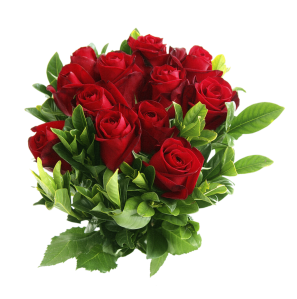                   /kU;okn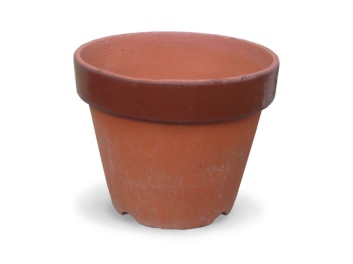 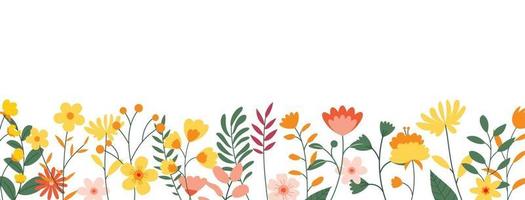                                      Prepare by SHYAM LAL PRAJAPAT.dz-l-fo"k; oLrqi`"B la[;kfo0 fo01-fo|ky; dk laf{kIr bfrgkl12-fo|ky; dh Nk= la[;k dk oxhZdj.k23-fo|ky; ifjokj Hkou2-34-fo|ky; okf"kZd ;kstuk l=35-'kSf{kd ;kstuk46-lg 'kSf{kd ;kstuk57-HkkSfrd ;kstuk78-vU; fofo/k {ks=8-99-okf"kZd ijh{kk ifj.kke1010-fo|ky; ds vkfFkZd lalk/ku1111-okf"kZd dk;Z fnol dh la[;k1112-d{kkuqlkj le; foHkkx&pdz11-1213-okf"kZd ijh{kk ifj.kke ¼v/;kidokj½12-1414-xr l=------2020 &2021-------------- dk ewY;kadu1515?kks"k.kk1616- laLFkk iz/kku }kjk vkeq[kh; fopkj17fo|ky; dk ukeLFkkufo|ky; dk Lrjftykvkokxeu ds lk/kujk-m-ek-fo- xkxqM+kxkxqM+k m-ek-Lrjikyhcl VsDlh VsEiksvk;q oxZ@d{kk,saizFkeizFkef}rh;f}rh;r`rh;r`rh;prqFkZprqFkZiape~iape~"k"Be~"k"Be~lIrelIrev"Ve~v"Ve~;ksxvk;q oxZ@d{kk,saBGBGBGBGBGBGBGBG;ksx5&143485411579164716471812815&1800000000000000123;ksx34854115791647164820131vk;q oxZ@d{kk,saizFkeizFkef}rh;f}rh;r`rh;r`rh;prqFkZprqFkZiape~iape~"k"Be~"k"Be~lIrelIrev"Ve~v"Ve~;ksxvk;q oxZ@d{kk,saBGBGBGBGBGBGBGBG;ksx5&143485411579164716471812815&1800000000000000123;ksx34854115791647164820131Ø-l-uke v/;kid@v/;kfidkuke v/;kid@v/;kfidkuke v/;kid@v/;kfidkJs.khJs.khysoyysoyfo/kky; esa dk;Z xzg.k frfFkfo/kky; esa dk;Z xzg.k frfFkizFke fu;qfDr frfFkizFke fu;qfDr frfFkJh ckcw yky fo’uksbZJh ckcw yky fo’uksbZJh ckcw yky fo’uksbZiz/kkukpk;Ziz/kkukpk;ZL-16L-1624-08-201824-08-201830-11-9130-11-91Jh izHkw n;kyJh izHkw n;kyJh izHkw n;kyO;k[;krkO;k[;krkL-12L-12Jh eksrh jkeJh eksrh jkeJh eksrh jkeO;k[;krkO;k[;krkL-12L-1221-01-201721-01-201731-03-200531-03-2005Jh guqoUr flagJh guqoUr flagJh guqoUr flagO;k[;krkO;k[;krkL-12L-1228-06-201728-06-201712-09-201312-09-2013Jh izdk’k fla?kkfM+;kJh izdk’k fla?kkfM+;kJh izdk’k fla?kkfM+;kOkfj"B v/;k-Okfj"B v/;k-L-11L-1118-09-201218-09-201218-09-201218-09-2012Jh fnfyi dqekjJh fnfyi dqekjJh fnfyi dqekjOkfj"B v/;kOkfj"B v/;kL-12L-12Jherh uhrk esgjkJherh uhrk esgjkJherh uhrk esgjkOkfj"B v/;kOkfj"B v/;kL-12L-12Jh izgykn flagJh izgykn flagJh izgykn flagv/;k- ys2v/;k- ys2L-12L-12Jh izse izdk’k iztkirJh izse izdk’k iztkirJh izse izdk’k iztkirv/;k- ys2v/;k- ys2L-12L-1204-06-201604-06-201630-11-199830-11-1998Jh /kUuk jkeJh /kUuk jkeJh /kUuk jkev/;k- ys1v/;k- ys1L-13L-1308-09-201608-09-201604-12-199104-12-1991Jh Qkm ykyJh Qkm ykyJh Qkm ykyv/;kv/;kL-12L-1228-02-200028-02-200030-09-199530-09-1995Jh ';ke ykyJh ';ke ykyJh ';ke ykyv/;kv/;kL-13L-13Jh vkseizdk’k pkSgkuJh vkseizdk’k pkSgkuJh vkseizdk’k pkSgkuv/;kv/;kL-13L-13Jh vfHk"ksdJh vfHk"ksdJh vfHk"ksd'kk-f’k- kkk'kk-f’k- kkkL-10L-10Jh psru 'kekZJh psru 'kekZJh psru 'kekZd- lgk-d- lgk-L-5L-515-07-202015-07-202015-07-202015-07-2020[ksydwn[ksydwniz;ksx'kkykm|ksx&d{km|ksx&d{kHkaMkj&d{kHkaMkj&d{kiqLrdky;iqLrdky;'kkSpky;'kkSpky;ew=ky;gkWagkWaughaughaughagkWagkWaHkou ughaHkou ughagkWagkWagkWaQqVckyckWyhokycsMfeVudcM~Mh[kks&[kksnkSMftEukfLVdughagkWaughagkWagkWagkWaughaikB~;iqLrdsl= esa [kjhnh xbZ iqLrdsavuqi;ksxh iqLrdsaftYn djkus ;ksX;f'k{k.k gsrq iqLrdsajktLFkkuh iqLrdas2250005450izFkeizFkef}rh;f}rh;r`rh;r`rh;prqFkZprqFkZiape~iape~"k"Be~"k"Be~lIrelIrev"Ve~v"Ve~;ksxBGBGBGBGBGBGBGBG34854115791647164820131uoeuoen'ken'ke,dkn'k,dkn'k}kn'k}kn'k;ksxBGBGBGBGBGBGBGBG14152216917129114Ø-l-inizHkkjh v/;kid lfefrle;iniwfrZ frfFk1xzke eksgYyk esa fo|ky; tkusa ;ksX; Nk=&Nk=kvksa dk losZ{k.k djkukAnks v/;kid]izFke d{kk15 fnu12viO;; jksdus gsrq vfHkHkkodksa ls lEidZ djukAfo|ky; izcU/ku lfefr dk 1 lnL;izfr lIrkg 1 ckj103v/;;ujr Nk=&Nk=kvksa dks izkFkZuk lHkk dk;ZØe esa izksRlkfgr djuklHkh f'k{kd oxZ6 fnu4f'k{k.k O;oLFkk esa lq/kkj gsrq :ijs[kk cukuklHkh f'k{kd oxZl= Hkj5fo|ky; dks vkd"kZd cukuklHkh f'k{kd oxZl= Hkj6ckydksa dks fof/k ,oa ubZ f'k{kk fufr vuqlkj v/;;u djokuklHkh f'k{kd oxZl= Hkj7fu;fer [ksy O;oLFkklHkh f'k{kd oxZl= Hkj8mifLFkfr gsrq izksRlkgulHkh f'k{kd oxZl= Hkj9d{kk esa [kMk djds 'kkcklh nsuk]ekWuhVj cukuk ,oa iq:Ldkj nsuklHkh f'k{kd oxZl= Hkjdz-l-inizHkkjhle;iniwfrZ frfFklalk/ku ewY;kadu1-d{kkoj lHkh Nk=&Nk=kvks dks fuf'pr LFkku ij cSBkoj ckylHkk dk lQy vk;kstu djokukJh guqoUr flagizR;sd 'kfuokjl= i;ZUr2-o’kZ Hkj ckylHkk ds lQy vk;kstu gsrq Nk=&Nk=kvks esa ls ,d ea=h@ mik/;{k dk pquko djokukJh eksrh jkeizR;sd 'kfuokjl= i;ZUr3-fo|kfFkZ;ksa es ls pquk gqvk ea=h gh izfr lIrkg 'kfuokj dks lHkkifr pquko vk;ksftr dj vf/kd er izkIr fo|kFkhZ dks lHkkifr cukukAJh izHkq n;kyizR;sd “kfuokj4-gj cky lHkk es vPNs izn'kZu ds fy, Nk=&Nk=kvks esa xhr pqVdys] dfork] Hktu ,oa fdlh Hkh fo’k; ij laf{kIr vfHkO;fDrAJh guqoUr flag5-viuh 'kkyk dh x.kos”k dks lkQ lqFkjh] LoPN j[kus ds funsZ'k nsukJh vfHk"ksd6-fo|ky; esa euk;s tkus okys ioZ 15 vxLr] 26 tuojh dk lQy vk;kstu dj mRlkgiwoZd iwoZ vH;kl djok;k tk;sxkJherh uhrk esgjkizR;sd oxZ7-jk"Vªh; R;kSgkjks ij fe"Bku forj.k gsrq ,oa vPNs izn'kZu djus okys Nk=&Nk=kvks ds fy, iqjLdkj forj.k gsrq vfHkHkkodks ls lEidZ djukJh izHkq n;kyJh guqoUr flagJh eksrhjke15 vxLr26 tuojh8-jk"Vªh; R;kSgkjks o vU; mRlo ds vk;kstuks dk fyf[kr dk;Zokgh jftLVj dk la/kkj.k djukJh guqoUr flag9-ckylHkk jk"Vªh; ioZ ,oa vU; mRloks dks izsfjr djus gsrq pkVZl i=&if=dkvks] ekWMy dh O;oLFkk djukAJherh uhrk esgjkJh vkse izdk”kdz-l-inizHkkjhle;iniwfrZ frfFk1-fo|ky; fodkl lfefr ,oa xkzze ds izfrf’Br O;fDr;ksa ls lEidZ dj dEI;qVj lqfo/kk ds fy, fopkj foe'kZ fd;k tk,xkA Ikz/kkukpk;Z15 tqykbZ 202115 tqykbZ 20212-foHkkxh; vf/kdkfj;ks ls lEidZ djuk ,oa fopkj foe'kZ djukAIkz/kkukpk;Z15 ls 20 tqykbZ 202120 tqykbZ 20213-dEI;qVj d{k dh i=koyh rS;kj djuk ,oa lacf/kr dk;kZy; esa fHktokukAdfu’d fyfid31 tqykbZ 202131 tqykbZ 2021Øa-l-inizHkkjhle;Ikn iwfrZ frfFk1v/;kidksa ds v/;kiu dk;ksZa dk ifjoh{k.kIkz/kkukpk;ZMk;jh izfrosnuLk= i;ZUr2v/;kid nSfud Mk;jh dk izHkkjh mi;ksx ,oa v/;kid ifjoh{k.k ls viO;; o vojks/ku ij jksdAIkz/kkukpk;ZlkIrkfgdLk= i;ZUr3f'k{k.k lgk;d lkexzh dk leqfpr mi;ksx djokukleLr v/;kidfu;ferLk= i;ZUr4Nk=ksa ds xzgdk;Z ,oa d{kkdk;Z dh le; ij tkap o vko';d lq/kkj dk;Z djokukAlEkLr v/;kid fu;ferLk= i;ZUr5v/;kiu ifjoh{k.k ,oa nSfud Mk;jh ds izHkko ls le; dh ikcanh dk izHkkoAleLr v/;kid fu;ferLk= i;ZUrd{kkDqy ijh{kkFkhZIkjh{kk esa izfo"kBmrh.kZLkkuqxzg mrh.kZiwjdvuqrh.kZizfr'kr ifj.kkeCkkjg242422&2&92X;kjg212121&&&100n'ke353531&4&89-uoe383837&&197v"Ve~161616&&&100LkIre~282828&&&100"k"Be~202020&&&100iape~191915&4&79prqFkZ161616&&&100r`rh;111111&&&100f}rh;151515&&&100izFke151515&&&100;ksx258258247jktdh;jktdh;Nk=dks’kds’kvU;lelkdfUVtsUlhNk=dks’kds’kvU;74270-66ugha45253-201758ughaEkkgebZTkwutqykbZvx-flr-vDVwUko-fnl-Tku-Qj-ekpZvizS-;ksxdk;Z fnol0026232413252121232321220Ø-l-Ukke v/;kid@v/;kfidk/ingLrk{kj1Jh ckcq yky fo”uksbZIkz/kkukpk;Z2Jh guqoUr flag O;k[;krk3Jh izHkqn;ky th O;k[;krk4Jh eksrhjke th O;k[;krk5Jh izdk”k fla?kkfM+;kofj’B v/;kid6Jh fnyhi dqekjofj’B v/;kid7Jherh uhrk esgjkofj’B v/;kfidk8Jh izgykn flag v/;kid9Jh izse izdk”k iztkirv/;kid10Jh /kUukjke thv/;kid11Jh Qkmyky t;ikyv/;kid12Jh “;keykyv/;kid13Jh vkseizdk'k pkSgkuv/;kid14vfHk’ksd“kk-f”k{kd15psru “kekZdfu’B fyfid